Приложение 2к приказу директора ГБУСО «Буденновский КЦСОН» от 03.03.2020 г. № 237 ~пПОЛОЖЕНИЕо порядке и условиях предоставления социальных услуг в полустационарнойформе социального обслуживания в государственном бюджетномучреждении социального обслуживания «Буденновский комплексный центрсоциального обслуживания населения»1 .Общие положенияПоложение о порядке и условиях предоставления социальных услуг в полустационарной форме социального обслуживания в государственном бюджетном учреждении социального обслуживания «Буденновский комплексный центр социального обслуживания населения» (далее - Положение, Учреждение) разработано с целью урегулирования отношений, возникающих при предоставлении социальных услуг в полустационарной форме социального обслуживания.Настоящее Положение разработано в соответствии с Конституцией Российской Федерации, Гражданским кодексом Российской Федерации, Семейным кодексом Российской Федерации, Федеральным Законом от 28 декабря 2013 года № 442-ФЗ «Об основах социального обслуживания граждан в Российской Федерации», Федеральным Законом от 07.02.1992 года № 2300-1 «О защите прав потребителей», Законом Ставропольского края от 09.12.2014 года № 114-кз «Об утверждении перечня социальных услуг, предоставляемых поставщиками социальных услуг в Ставропольском крае»; Законом Ставропольского края от 06 ноября 2014 года № 97-кз «О размере предельной величины среднедушевого дохода для предоставления социальных услуг бесплатно»; постановлением Правительства Ставропольского края от 05 ноября 2014 года № 431-й «Об утверждении размеров платы за предоставление социальных услуг и порядка ее взимания»; приказом министерства труда и социальной защиты населения Ставропольского края от 30.12.2014 года № 683 «Об утверждении тарифов на социальные услуги, входящие в перечень социальных услуг, предоставляемых поставщиками социальных услуг в Ставропольском крае»., Федеральным законом от 24 ноября 1995 г. №Ш-Ф3 «О социальной защите инвалидов в Российской Федерации», Федеральный закон от 17.07.1999 № 178-ФЗ «О государственной социальной помощи», Федеральный закон от 24 июня 1999 года № 120-ФЗ «Об основах системы профилактики безнадзорности и правонарушений несовершеннолетних», постановлениями и распоряжениями Правительства Российской Федерации, постановлением Правительства Ставропольского края от 05.12.2014 № 476-п «Об организации межведомственного взаимодействия органов государственной власти Ставропольского края в связи с реализацией полномочий Ставропольского края в сфере социального обслуживания», постановлением Правительства Ставропольского края от 29.12.2014 № 560-п «Об утверждении порядков предоставления социальных услуг поставщиками социальных услуг в Ставропольском крае», приказами и указаниями Министерства труда и социального развития Российской Федерации, иными нормативными правовыми актами Российской Федерации, Законами Ставропольского края, нормативными правовыми актами Губернатора Ставропольского края, Правительства Ставропольского края, министерства труда и социальной защиты населения Ставропольского края, Уставом учреждения, Положением об учреждении.Понятия и термины, используемые в настоящем Положении применяются в значениях, установленных Федеральным законом от 28 декабря 2013 года № 442-ФЗ «Об основах социального обслуживания граждан в Российской Федерации».Получателями социальных услуг являются граждане, признанные нуждающимися в социальном обслуживании в полустационарной форме социального обслуживания в соответствии с законодательством Российской Федерации и законодательством Ставропольского края (далее - получатели социальных услуг).Социальные услуги, за исключением срочных социальных услуг, предоставляются получателям социальных услуг в соответствии с индивидуальными программами предоставления социальных услуг, составляемыми в порядке, установленном министерством труда и социальной защиты населения Ставропольского края (далее соответственно - индивидуальная программа, министерство), и условиями договоров о предоставлении социальных услуг, заключаемыми между гражданами или их законными представителями и поставщиками социальных услуг на основании требований Федерального закона.Срочные социальные услуги предоставляются получателям социальных услуг в целях оказания неотложной помощи осуществляется в сроки, обусловленные нуждаемостью получателя социальных услуг, без составления индивидуальной программы и без заключения договора о предоставлении социальных услуг. Основанием для предоставления срочных социальных услуг является заявление получателя социальных услуг, а также получение от медицинских, образовательных или иных организаций, не входящих в систему социального обслуживания, информации о гражданах, нуждающихся в предоставлении срочных социальных услуг.Поставщики социальных услуг предоставляют получателям социальных услуг с учетом их индивидуальных потребностей следующие виды социальных услуг:социально-бытовые, направленные на поддержание жизнедеятельности получателей социальных услуг в быту;социально-медицинские, направленные на поддержание и сохранение здоровья получателей социальных услуг путем организации ухода, оказания содействия в проведении оздоровительных мероприятий, систематического наблюдения за получателями социальных услуг для выявления отклонений в состоянии их здоровья;социально-психологические, предусматривающие оказание помощи в коррекции психологического состояния получателей социальных услуг для адаптации в социальной среде, в том числе оказание психологической помощи анонимно с использованием телефона доверия;социально-педагогические, направленные на профилактику отклонений в поведении и развитии личности получателей социальных услуг, формирование у них позитивных интересов (в том числе в сфере досуга), организацию их досуга, оказание помощи семье в воспитании детей;социально-трудовые, направленные на оказание помощи в трудоустройстве и в решении других проблем, связанных с трудовой адаптацией;социально-правовые, направленные на оказание помощи в получении юридических услуг, в том числе бесплатно, в защите прав и законных интересов получателей социальных услуг;услуги в целях повышения коммуникативного потенциала получателей социальных услуг, имеющих ограничения жизнедеятельности, в том числе детей-инвалидов;срочные социальные услуги.   Положение устанавливает правила предоставления социальных услуг поставщиком социальных услуг в полустационарной форме социального обслуживания в следующих отделениях:Отделение реабилитации детей и подростков с ограниченными возможностями здоровья;Социально-оздоровительное отделение;Отделение срочного социального обслуживания.2. Описание социальных услуг, предоставляемых поставщиком социальныхуслуг     2.1. Социальные услуги предоставляемые поставщиком социальных услуг в отделении срочного социального обслуживания:обеспечение бесплатным горячим питанием или наборами продуктов;обеспечение одеждой, обувью и другими предметами первой необходимости;содействие в получении временного жилого помещения;содействие в получении юридической помощи в целях защиты прав и законных интересов получателей социальных услуг;содействие в получении экстренной психологической помощи с привлечением к этой работе психологов и священнослужителей;приобретение за счет средств получателя социальных услуг и срочная доставка продуктов питания, лекарственных средств и изделий медицинского назначенияпредоставление социальных услуг экстренного характера на разовой основе, в том числе с выездом на дом к получателю социальных услуг;обеспечение доставки лиц старше 65 лет , проживающих в сельской местности, в медицинские организации Ставропольского края для проведения дополнительных скринингов на выявление отдельных социально значимых неинфекционных заболеваний;оказание услуг инвалидам по слуху по переводу русского жестового языка ;содействие в сборе и оформлении документов для обеспечения инвалидов техническими средствами реабилитации, не входящими в федеральный перечень реабилитационных мероприятий, технических средств реабилитации и услуг, предоставляемых инвалиду;доставка на дом технических средств реабилитации, входящих в региональный перечень технических средств реабилитации, не входящих в федеральный перечень реабилитационных мероприятий, технических средств реабилитации и услуг, предоставляемых инвалиду;содействие в организации отдыха и оздоровления детей;содействие в сборе и оформлении документов на получение обслуживания в стационарной форме социального обслуживания;содействие в проведении медико-социальной экспертизы в рамках системы долговременного ухода.2.2. Социальные услуги предоставляемые поставщиком социальных услуг в отделении реабилитации детей и подростков с ограниченнымивозможностями здоровья:а)	социально-бытовые услуги:обеспечение проезда к месту обучения, лечения, получения консультации, реабилитации и досуга.б)	социально-медицинские услуги:выполнение процедур, связанных с наблюдением за состоянием здоровья получателей социальных услуг (измерение температуры тела, артериального давления, контроль за приемом лекарств и др.);проведение оздоровительных мероприятий;консультирование по социально-медицинским вопросам (поддержания и сохранения здоровья получателей социальных услуг, проведения оздоровительных мероприятий, наблюдения за получателями социальных услуг в целях выявления отклонений в состоянии их здоровья);проведение мероприятий, направленных на формирование здорового образа жизни;проведение социально-медицинских мероприятий для инвалидов, в том числе детей-инвалидов, на основании индивидуальных программ реабилитации.в)	социально-психологические услуги:социально-психологическое консультирование, в том числе по вопросам внутрисемейных отношений;социально-психологический патронаж;психологическая диагностика и обследование личности;психологическая коррекция;психопрофилактическая и психологическая работа, направленная на своевременное предупреждение возможных нарушений в становлении и развитии личности;г)	социально-педагогические услуги:организация помощи родителям или законным представителям детей-инвалидов, воспитываемых дома, в обучении таких детей навыкам самообслуживания, общения и контроля, направленных на развитие личности;социально-педагогическая коррекция, включая диагностику и консультирование;формирование позитивных интересов (в том числе в сфере досуга);организация досуга (праздники, экскурсии и другие культурные мероприятия);социально-педагогическое консультирование получателей социальных услуг.д)	социально-трудовые услуги:организация помощи в получении образования и (или) квалификации инвалидами, в том числе детьми-инвалидами, в соответствии с их способностями.е)	социально-правовые услуги:оказание помощи в оформлении и восстановлении документов получателей социальных услуг;оказание помощи в получении юридических услуг, в том числе бесплатно;ж)	услуги в целях повышения коммуникативного потенциала получателей социальных услуг:обучение инвалидов, в том числе детей-инвалидов, пользованию средствами ухода и техническими средствами реабилитации;проведение социально-реабилитационных мероприятий в сфере социального обслуживания;обучение навыкам поведения в быту и общественных местах.2.3. Социальные услуги предоставляемые поставщиком социальных услуг в социально-оздоровительном отделении:а)	социально-бытовые услуги:обеспечение сохранности личных вещей и ценностей;б)	социально-медицинские услуги:выполнение процедур, связанных с наблюдением за состоянием здоровья получателей социальных услуг (измерение температуры тела, артериального давления, контроль за приемом лекарств и др.);проведение оздоровительных мероприятий;систематическое наблюдение за получателями социальных услуг в целях выявления отклонений в состоянии их здоровья;консультирование по социально-медицинским вопросам (поддержания и сохранения здоровья получателей социальных услуг, проведения оздоровительных мероприятий, наблюдения за получателями социальных услуг в целях выявления отклонений в состоянии их здоровья);проведение мероприятий, направленных на формирование здорового образа жизни;оказание первичной доврачебной медико-санитарной помощи, вызов врача на дом;проведение социально-медицинских мероприятий для инвалидов на основании индивидуальных программ реабилитации.в)	социально-психологические услуги:социально-психологическое консультирование, в том числе по вопросам внутрисемейных отношений;психологические тренинги;психологическая диагностика и обследование личности;психологическая коррекция;проведение занятий в группах взаимоподдержки, клубах общения.г)	социально-педагогические услуги:формирование позитивных интересов (в том числе в сфере досуга);организация досуга (праздники, экскурсии и другие культурные мероприятия).д)	социально-трудовые услуги:проведение мероприятий по использованию трудовых возможностей и обучению доступным профессиональным навыкам;е)	социально-правовые услуги:оказание помощи в оформлении и восстановлении документов получателей социальных услуг;оказание помощи в получении юридических услуг, в том числе бесплатно;ж)	услуги в целях повышения коммуникативного потенциала получателей социальных услуг:проведение социально-реабилитационных мероприятий в сфере социального обслуживания;оказание помощи в обучении навыкам компьютерной грамотности.2.4. Социальные услуги предоставляются по мере необходимости,сроки определяются индивидуальной программой оказания социальных услуг.3. Правила предоставления социальных услуг бесплатно либо за платуили частичную платуСоциальные услуги предоставляются бесплатно либо за плату или частичную плату.Решение об условиях оказания социальных услуг бесплатно либо за плату или частичную плату принимается поставщиком социальных услуг на основании представляемых получателем социальных услуг или его законным представителем документов, предусмотренных главой 5 настоящего Положения, с учетом среднедушевого дохода получателя социальных услуг, величины прожиточного минимума, установленного в Ставропольском крае, а также тарифов на социальные услуги.Расчет среднедушевого дохода в отношении получателя социальных услуг, за исключением лиц, указанных в пункте 3.4. главы 3 настоящего Положения, производится на дату обращения за получением социальной услуги и осуществляется на основании документов, предусмотренных подпунктом 7 главы 5 настоящего Положения.Социальные услуги предоставляются бесплатно следующим категориям получателей социальных услуг:несовершеннолетним детям;участникам и инвалидам Великой Отечественной войны;лицам, пострадавшим в результате чрезвычайных ситуаций, вооруженных межнациональных (межэтнических) конфликтов.  получателям социальных услуг, если на дату обращения за получением социальной услуги их среднедушевой доход ниже предельной величины или равен предельной величине среднедушевого дохода для предоставления социальных услуг бесплатно, установленной законом Ставропольского края.Социальные услуги предоставляются за плату или частичную плату, если на дату обращения за получением социальной услуги среднедушевой доход получателя социальных услуг превышает предельную величину среднедушевого дохода для предоставления социальных услуг бесплатно, установленную законом Ставропольского края.Размер ежемесячной платы за предоставление социальных услуг рассчитывается в соответствии с постановлением Правительства Ставропольского края от 05 ноября 2014 г. № 431-п «Об утверждении размеров платы за предоставление социальных услуг и порядка ее взимания», и утверждается приказом по Учреждению.Плата за предоставление социальных услуг производится в соответствии с договором о предоставлении социальных услуг.4. Требования к деятельности поставщика социальных услуг4.1. Поставщик социальных услуг при предоставлении социальных услуг обязан:осуществлять свою деятельность в соответствии с законодательством Российской Федерации и законодательством Ставропольского края;соблюдать права человека и гражданина;  обеспечивать неприкосновенность личности и безопасность получателей социальных услуг;обеспечить ознакомление получателей социальных услуг или их законных представителей с правоустанавливающими документами, на основании которых поставщик социальных услуг осуществляет свою деятельность и оказывает социальные услуги;обеспечить сохранность личных вещей и ценностей получателей социальных услуг;предоставлять социальные услуги получателям социальных услуг в соответствии с индивидуальными программами и условиями договоров о предоставлении социальных услуг;  предоставлять бесплатно в доступной форме получателям социальных услуг или их законным представителям информацию об их правах и обязанностях, о видах социальных услуг, сроках, порядке и об условиях их предоставления, о тарифах на эти услуги и об их стоимости для получателя социальных услуг либо о возможности получать их бесплатно;использовать информацию о получателях социальных услуг в соответствии с установленными законодательством Российской Федерации о персональных данных требованиями о защите персональных данных;предоставлять министерству труда и социальной защиты населения Ставропольского края информацию для формирования регистра получателей социальных услуг;осуществлять социальное сопровождение в соответствии с Федеральным законом;предоставлять получателям социальных услуг возможность пользоваться услугами связи, в том числе информационно- телекоммуникационной сети «Интернет», и услугами почтовой связи при получении социальных услуг в Учреждении; информировать получателей социальных услуг о правилах пожарной безопасности, эксплуатации предоставляемых приборов и оборудования;  обеспечивать получателям социальных услуг условия пребывания, соответствующие санитарно-гигиеническим требованиям, а также надлежащий уход;обеспечивать получателям социальных услуг содействие в прохождении медико-социальной экспертизы, проводимой в установленном законодательством Российской Федерации порядке федеральными учреждениями медико-социальной экспертизы;предоставлять получателям социальных услуг срочные социальные услуги в соответствии законодательством Российской Федерации и законодательством Ставропольского края; исполнять иные обязанности, связанные с реализацией прав получателей социальных услуг на социальное обслуживание.4.2. Поставщики социальных услуг при оказании социальных услуг не вправе:ограничивать права, свободы и законные интересы получателей социальных услуг, в том числе при использовании лекарственных препаратов для медицинского применения;применять физическое или психологическое насилие в отношении получателей социальных услуг, допускать их оскорбление, грубое обращение с ними.5. Перечень документов, необходимых для предоставлениясоциальных услуг5.1. Решение о предоставлении социальных услуг, за исключением срочных социальных услуг, принимается поставщиком социальных услуг наосновании следующих документов:заявление о предоставлении социальных услуг поставщиком социальных услуг по форме, утверждаемой министерством труда и социальной защиты населения Ставропольского края (далее - заявление);документ, удостоверяющий личность получателя социальных услуг или его законного представителя (в случае обращения за получением социальных услуг законного представителя);документ, подтверждающий полномочия законного представителя (в случае обращения за получением социальных услуг представителя);удостоверение или иной документ установленного образца о праве на меры социальной поддержки в соответствии с законодательством Российской Федерации и законодательством Ставропольского края;индивидуальная программа;документы, свидетельствующие о том, что получатель социальных услуг является пострадавшим в результате чрезвычайных ситуаций или вооруженных межнациональных (межэтнических) конфликтов;документы о составе семьи получателя социальных услуг (при ее наличии), доходах получателя социальных услуг и членов его семьи (при ее наличии) и принадлежащем ему (им) имуществе на праве собственности, необходимые для определения размера платы за предоставление социальных услуг.Решение о предоставлении срочных социальных услуг принимается поставщиком социальных услуг на основании заявления, а также полученной от медицинских, образовательных или иных организаций, не входящих в систему социального обслуживания, информации о гражданах, нуждающихся в предоставлении срочных социальных услуг, в день получение заявления, такой информации.Заявление и документы, указанные в подпунктах «1» - «5» пункта 5.1. настоящего Положения, представляются получателем социальных услуг или его законным представителем в подлинниках, или нотариально заверенных копиях, или в форме электронных документов в порядке, установленном постановлением Правительства Российской Федерации от 7 июля 2011 г. № 553 «О порядке оформления и представления заявлений и иных документов, необходимых для предоставления государственных и (или) муниципальных услуг, в форме электронных документов».В случае, если документы представлены в подлинниках поставщик социальных услуг делает их копии и заверяет их, а оригиналы возвращает заявителю в день обращения за предоставлением социальных услуг.5.4. Документы, предусмотренные подпунктами 6 и 7 пункта 5.1. настоящего Положения, представляются по собственной инициативе получателями социальных услуг или их представителями, либо запрашиваются поставщиком социальных услуг в государственных органах и органах местного самоуправления, в распоряжении которых находятся указанные документы, в рамках межведомственного информационного взаимодействия в течение 3 рабочих дней со дня поступления заявления.6. Заключение договора о предоставлении социальных услугДоговор о предоставлении социальных услуг заключается между гражданином или его законным представителем и поставщиком социальных в течение суток с даты представления индивидуальной программы поставщику социальных услуг.При заключении договора получатели социальных услуг или их законные представители должны быть ознакомлены с условиями предоставления социальных услуг, правилами внутреннего распорядка для получателей социальных услуг, получить информацию о своих правах, обязанностях, видах социальных услуг, которые будут им предоставлены, сроках, порядке их предоставления, тарифах на эти услуги и об их стоимости для получателей социальных услуг либо о возможности получать их бесплатно, а также о поставщике социальных услуг.7. Прекращение предоставления социальных услуг7.1. Основаниями для прекращения предоставления социальных услуг являются:  заявление получателя социальных услуг или его законного представителя об отказе в предоставлении социальных услуг;окончание срока предоставления социальных услуг в соответствии с договором и (или) индивидуальной программой;  нарушение получателем социальных услуг или его законным представителем условий, предусмотренных договором;смерть получателя социальных услуг или ликвидация (прекращение деятельности) поставщика социальных услуг;решение суда о признании получателя социальных услуг умершим или безвестно отсутствующим;осуждение получателя социальных услуг к отбыванию наказания в виде лишения свободы.при достижении получателя социальных услуг возраста 18 лет (в отделении реабилитации детей и подростков с ограниченными возможностями здоровья);в случае его перевода к иному поставщику социальных услуг (при переезде на другое место жительства) или иное учреждение системы профилактики безнадзорности и правонарушения несовершеннолетних;в связи с улучшением положения в семье и преодолением обстоятельств ухудшающих условия жизнедеятельности граждан.Решение о прекращении предоставления социальных услуг принимается поставщиком социальных услуг в течение 1 рабочего дня со дня наступления оснований, указанных в пункте 7.1. настоящего Положения.Поставщик социальных услуг информирует получателя социальных услуг или его законного представителя о принятом решении о прекращении предоставления социальных услуг в течение 1 рабочего дня со дня его принятия в форме электронного документа по адресу электронной почты, указанному в заявлении, или в письменной форме по почтовому адресу, указанному в заявлении.8. Заключительные положенияНастоящее Положение представляется поставщиком социальных услуг для ознакомления любому лицу по месту предоставления услуги незамедлительно по поступлению такой просьбы.Информация о наличии Положения, возможности и способе его получения должна быть размещена по месту предоставления услуги (месту подачи заявки на предоставление услуги) и должна быть заметна для получателей социальных услуг (в том числе и потенциальных). Рядом с этой информацией должны быть указаны сведения о наличии книги жалоб, а также телефоны и адреса поставщика социальных услуг и организаций, осуществляющих контроль за соблюдением настоящего Положения.Согласовано:Заместитель директора                                               Ж.А. ФедосоваЮрисконсульт:                                                            М.Н.Гринько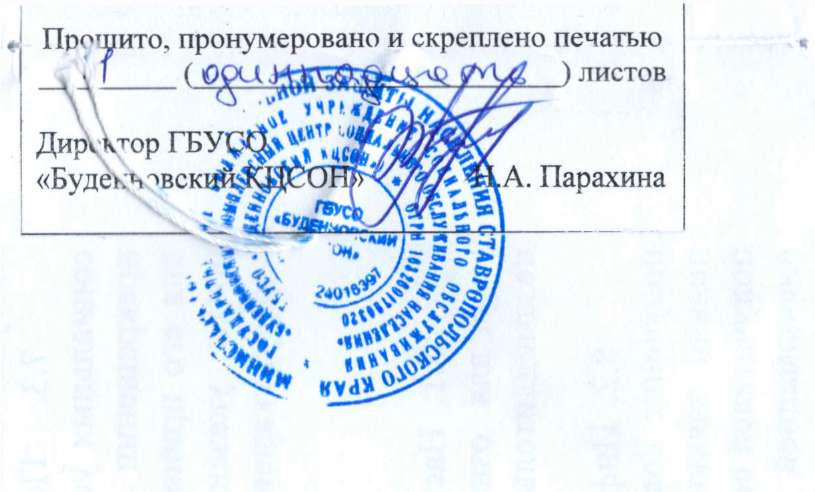 